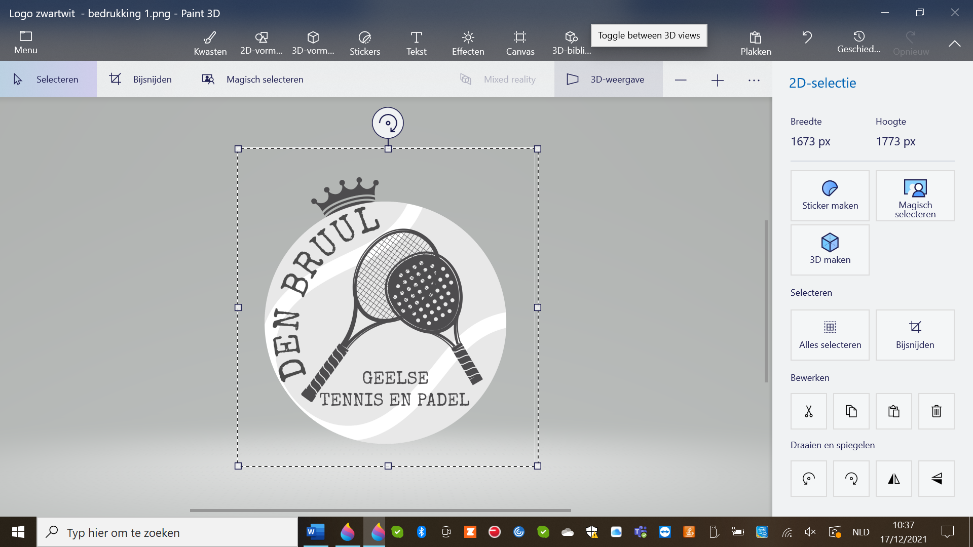 ZOMERSTAGES @ TENNIS EN PADEL DEN BRUULTijdens de zomermaanden organiseren we in Den Bruul onderstaande stages!Inschrijven kan via deze link https://www.plan2play.be/XL/P2P_inschrijven_stages.asp?club=TSA111Let wel: Als je geboren bent in 2014 (of later), betaal je als niet-lid van Geelse tennis en padel Den Bruul 20 euro extra! Stage 1 (van maandag 04/07/2022 tot en met vrijdag 8/07/2022) Stage 2 (van maandag 11/07/2022 tot en met vrijdag 15/07/2022)Stage 3 (van maandag 1/08/2022 tot en met vrijdag 5/08/2022)Kids vanaf niveau wit, blauw (richtleeftijd 2019 - 2016) Jeugd vanaf rood, oranje, groen en geel (richtleeftijd 2015 – 2004) Wanneer?Halve dagen (ma-vr) van 9u30 tot 12.30 u., er is opvang voorzien vanaf 09u tot 12.30uAlle dagen (ma-vr) van 09u30 tot 15u30, er is opvang voorzien vanaf 09u en tot 16u  Wat?- Combinatie van tennis, padel, omnisport en spelen- Halve dag een niet-tennisgerichte activiteit- Elke dag een stuk fruit- Combinatie van tennis, padel, omnisport en spelen- Hele dag Avonturentrophy en beachspelen in het Zilvermeer- Avondspel en overnachting op donderdag - Elke dag een middagmaal en een stuk fruitPrijs?65 euro 120 euro Inschrijven?Info en inschrijven via www.denbruul.beInfo en inschrijven via www.denbruul.beKids vanaf niveau wit, blauw en rood (richtleeftijd 2019 - 2015) Wanneer?Halve dagen (ma-vr) van 9u30 tot 12.30 u., er is opvang voorzien vanaf 09u tot 12.30uWat?- Combinatie van tennis, padel, omnisport en spelen- Halve dag een niet-tennisgerichte activiteit- Elke dag een stuk fruitPrijs?65 euro Inschrijven?Info en inschrijven via www.denbruul.beKids vanaf niveau wit, blauw (richtleeftijd 2019 - 2016) Jeugd vanaf rood, oranje, groen en geel (richtleeftijd 2015 – 2004) Wanneer?Halve dagen (ma-vr) van 9u30 tot 12.30 u., er is opvang voorzien vanaf 09u tot 12.30uAlle dagen (ma-vr) van 09u30 tot 15u30, er is opvang voorzien vanaf 09u en tot 16u  Wat?- Combinatie van tennis, padel, omnisport en spelen- Halve dag niet-tennisgerichte activiteit- Elke dag een stuk fruit- Combinatie van tennis, padel, omnisport en spelen- Hele dag Avonturentrophy en beachspelen in het Zilvermeer- Avondspel en overnachting op donderdag - Elke dag een middagmaal en een stuk fruitPrijs?65 euro 120 euro Inschrijven?Info en inschrijven via www.denbruul.beInfo en inschrijven via www.denbruul.be